 ENGELSİZ KAMPUS BİRİMİ BAŞVURU FORMU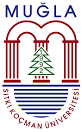 Engelsiz Kampüs Birimi’ne kayıt olmak için bu formu doldurup, raporunuz ve öğrenci belgeniz ile birlikte birime teslim ediniz/gönderiniz.       Başvurumun tamamen gizli kalmasını istiyorum.       Başvurum akademik danışmanım ve aldığım dersleri yürüten öğretim elemanları ile paylaşılabilir.       Adımın ve bilgilerimin paylaşılmasında sakınca yoktur, izin veriyorum.1)Kayıtlı olduğunuz fakülte/enstitü:2)Bölümünüz:3) Muğla Sıtkı Koçman Üniversitesi’ne giriş yılınız?4)Öğrenci numaranız?5)Akademik danışmanınız?Engel türünüz?Engel oranınız?*Arka sayfaya geçiniz.Ne tür desteğe ihtiyaç duyuyorsunuz?       Danışmanlık                             Etüt                                           Sosyal destek       Dersler ve sınavlarda farklılaştırma/uyarlama       Not tutucu/okuyucuÜniversitede eğitim alırken ne tür sorunlar/sıkıntılar yaşıyorsunuz?Engelsiz Kampus Birimi’nden nasıl haberdar oldunuz?